                                                                                               Для размещения на странице в сети Интернет                                                            и в Ленте новостейН.М. Масляев  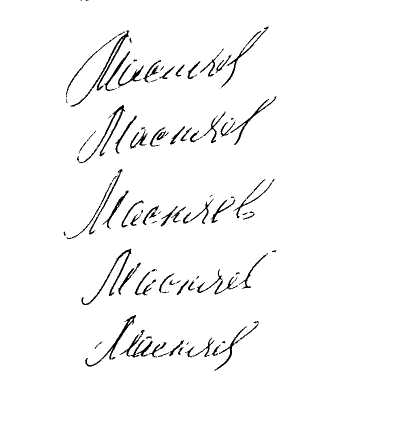 Сообщение о существенном факте«Сведения о проведении заседания Совета директоров»1. Общие сведения1. Общие сведения1.1 Полное фирменное наименование
эмитентаОткрытое акционерное общество « Конструкторское бюро автоматических линий имени Льва Николаевича Кошкина»1.2. Сокращенное         фирменное
наименование эмитента             ОАО «КБАЛ им. Л.Н.Кошкина»1.3. Место нахождения эмитента    142184, г. Климовск, Московская обл., Проспект 50 лет Октября, д.21А.1.4. ОГРН эмитента                10250026910971.5. ИНН эмитента                 50210030651.6. Уникальный     код  эмитента,
присвоенный регистрирующим органом0 4 8 4 2  - А1.7. Адрес   страницы    в    сети
Интернет,  используемой  эмитентом
для раскрытия информации          www.kbal.ru2. Содержание информации2. Содержание информации2.1. Дата принятия решения о проведении заседания Совета директоров – 30.04.2014 г. Уведомление о заседании Совета директоров ОАО «КБАЛ им. Л.Н. Кошкина» от "30" апреля 2014 г.  №  СД-146.                                                                   2.2. Дата  и время проведения заседания – 15 мая  ., 12 часов 00 минут2.3. Место проведение заседания – г. Москва, Овчинниковская набережная, д.18/1, каб. 405А.2.4. Форма проведения заседания  – совместное присутствие.2.5. Повестка дня заседания:1. О созыве годового общего собрания акционеров ОАО «КБАЛ им. Л.Н.Кошкина».2. Утверждение сметы расходов на проведение годового общего собрания акционеров.3. Организация контроля за исполнением постановления Правительства Российской Федерации от 24 декабря . №1224.Приложения: 1.Повестка дня годового общего собрания акционеров ОАО «КБАЛ им. Л.Н.Кошкина» 24 июня . 2.Годовой отчет ОАО «КБАЛ им. Л.Н.Кошкина» за 2013 год.3.Годовая бухгалтерская отчетность, в том числе отчет о прибылях и убытках ОАО «КБАЛ им. Л.Н.Кошкина» за 2013 год.4.Аудиторское заключение по результатам проверки бухгалтерской (финансовой) отчетности ОАО «КБАЛ им. Л.Н.Кошкина» аудиторской фирмой ЗАО «Аудиторская фирма «Критерий-Аудит»»  за период с 1.01.2013 г. по 31.12.2013 г.5.Заключение ревизионной комиссии по результатам проверки финансово-хозяйственной деятельности  ОАО «КБАЛ им. Л.Н.Кошкина» в 2013 году.6.Рекомендации Совета директоров акционерам для голосования по вопросу повестки дня «Утверждение распределения прибыли Обществом по результатам деятельности за 2013 год» на годовом общем собрании ОАО «КБАЛ им. Л.Н. Кошкина» 24 июня .7.Рекомендации Совета директоров акционерам для голосования по вопросу повестки дня «О размере, сроке и форме выплаты дивидендов по результатам деятельности за 2013 год» на годовом общем собрании ОАО «КБАЛ им. Л.Н. Кошкина» 24 июня .8.Рекомендации Совета директоров акционерам для голосования по вопросу повестки дня «О выплате вознаграждения за работу в составе совета директоров (наблюдательного совета) членам совета директоров».9. Список кандидатур  для включения в бюллетень для голосования по вопросу повестки дня «Избрание членов совета директоров (наблюдательного совета) Общества» на годовом общем собрании ОАО «КБАЛ им. Л.Н. Кошкина» 24 июня .10. Список кандидатур для включения в бюллетень для голосования по вопросу повестки дня «Избрание членов ревизионной комиссии (ревизора) Общества» на годовом общем собрании ОАО «КБАЛ им. Л.Н. Кошкина» 24 июня .11. Проект сообщения о проведении годового Общего собрания акционеров открытого акционерного  общества «Конструкторское бюро автоматических линий имени Льва Николаевича Кошкина».12. Макет бюллетеня для голосования на годовом общем собрании ОАО «КБАЛ им. Л.Н. Кошкина» 24 июня .13.Проект сметы расходов на проведение годового общего собрания акционеров.14.Проект решения годового общего собрания акционеров ОАО «Конструкторское бюро  автоматических  линий  имени  Льва  Николаевича  Кошкина»  от 24  июня  2014 года.15. Письмо ГК «Ростехнологии» от 24.01.2014 г. № РТ23 – 734.16. Директивы ГК «Ростехнологии» от 24.04.2014 г. №163-Д.17. Директивы ГК «Ростехнологии» от 28.04.2014 г. №550-10/10.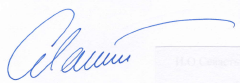 Председатель Совета директоров                                                              И.О.Севастьянов2.1. Дата принятия решения о проведении заседания Совета директоров – 30.04.2014 г. Уведомление о заседании Совета директоров ОАО «КБАЛ им. Л.Н. Кошкина» от "30" апреля 2014 г.  №  СД-146.                                                                   2.2. Дата  и время проведения заседания – 15 мая  ., 12 часов 00 минут2.3. Место проведение заседания – г. Москва, Овчинниковская набережная, д.18/1, каб. 405А.2.4. Форма проведения заседания  – совместное присутствие.2.5. Повестка дня заседания:1. О созыве годового общего собрания акционеров ОАО «КБАЛ им. Л.Н.Кошкина».2. Утверждение сметы расходов на проведение годового общего собрания акционеров.3. Организация контроля за исполнением постановления Правительства Российской Федерации от 24 декабря . №1224.Приложения: 1.Повестка дня годового общего собрания акционеров ОАО «КБАЛ им. Л.Н.Кошкина» 24 июня . 2.Годовой отчет ОАО «КБАЛ им. Л.Н.Кошкина» за 2013 год.3.Годовая бухгалтерская отчетность, в том числе отчет о прибылях и убытках ОАО «КБАЛ им. Л.Н.Кошкина» за 2013 год.4.Аудиторское заключение по результатам проверки бухгалтерской (финансовой) отчетности ОАО «КБАЛ им. Л.Н.Кошкина» аудиторской фирмой ЗАО «Аудиторская фирма «Критерий-Аудит»»  за период с 1.01.2013 г. по 31.12.2013 г.5.Заключение ревизионной комиссии по результатам проверки финансово-хозяйственной деятельности  ОАО «КБАЛ им. Л.Н.Кошкина» в 2013 году.6.Рекомендации Совета директоров акционерам для голосования по вопросу повестки дня «Утверждение распределения прибыли Обществом по результатам деятельности за 2013 год» на годовом общем собрании ОАО «КБАЛ им. Л.Н. Кошкина» 24 июня .7.Рекомендации Совета директоров акционерам для голосования по вопросу повестки дня «О размере, сроке и форме выплаты дивидендов по результатам деятельности за 2013 год» на годовом общем собрании ОАО «КБАЛ им. Л.Н. Кошкина» 24 июня .8.Рекомендации Совета директоров акционерам для голосования по вопросу повестки дня «О выплате вознаграждения за работу в составе совета директоров (наблюдательного совета) членам совета директоров».9. Список кандидатур  для включения в бюллетень для голосования по вопросу повестки дня «Избрание членов совета директоров (наблюдательного совета) Общества» на годовом общем собрании ОАО «КБАЛ им. Л.Н. Кошкина» 24 июня .10. Список кандидатур для включения в бюллетень для голосования по вопросу повестки дня «Избрание членов ревизионной комиссии (ревизора) Общества» на годовом общем собрании ОАО «КБАЛ им. Л.Н. Кошкина» 24 июня .11. Проект сообщения о проведении годового Общего собрания акционеров открытого акционерного  общества «Конструкторское бюро автоматических линий имени Льва Николаевича Кошкина».12. Макет бюллетеня для голосования на годовом общем собрании ОАО «КБАЛ им. Л.Н. Кошкина» 24 июня .13.Проект сметы расходов на проведение годового общего собрания акционеров.14.Проект решения годового общего собрания акционеров ОАО «Конструкторское бюро  автоматических  линий  имени  Льва  Николаевича  Кошкина»  от 24  июня  2014 года.15. Письмо ГК «Ростехнологии» от 24.01.2014 г. № РТ23 – 734.16. Директивы ГК «Ростехнологии» от 24.04.2014 г. №163-Д.17. Директивы ГК «Ростехнологии» от 28.04.2014 г. №550-10/10.Председатель Совета директоров                                                              И.О.Севастьянов3. Подпись3. Подпись3.1. Генеральный директор    __ Н.М. Масляев3.2. Дата « 30 » апреля 2014 г.   мп3.1. Генеральный директор    __ Н.М. Масляев3.2. Дата « 30 » апреля 2014 г.   мп